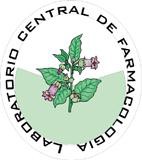 Primera ConvocatoriaI Simposio de Investigaciones sobre Plantas Medicinales Dr. Francisco Morón In Memoriam Existen evidencias de la utilización de las plantas con fines terapéuticos desde tiempos remotos en casi todas las culturas conocidas. La tradición y la sabiduría popular promueven su empleo, debido a su bajo costo y fácil acceso, características que lo hacen atractivo para la población. En la actualidad la medicina herbolaria retoma espacios importantes dentro de la sociedad, sobre todo en los países con mayores índices de ingresos. Mientras que en las comunidades más pobres en ocasiones constituye la única alternativa terapéutica.   A pesar de todas las bondades que ofrecen las plantas medicinales no están exentas de provocar daño al organismo cuando no son empleadas de forma correcta. Las investigaciones farmacológicas con plantas medicinales son cada vez más frecuentes e importantes ya que incrementan el valor clínico, farmacéutico y económico de los productos herbarios como opción válida para el tratamiento de diversas enfermedades. Los principios activos derivados de plantas no solo tienen importancia como agentes terapéuticos directos sino que también pueden utilizarse como modelos para otros compuestos o como material para la síntesis de alguno nuevo. Por ello el Laboratorio Central de Farmacología le invita a participar en el I Simposio de Investigaciones sobre Plantas Medicinales Dr. Francisco Morón In Memoriam (SIPLAM 2021). Se celebrará de forma virtual en el mes de abril de 2021 y tiene como objetivos:Crear un espacio de debate y actualización que aporte elementos científicos para validar los conocimientos adquiridos mediante investigaciones sobre plantas medicinales. Favorecer el intercambio de información entre los profesionales dedicados a esta rama. Promover el uso racional y seguro de la fitoterapia.Divulgar los resultados de investigaciones que aporten información sobre las potencialidades de las plantas medicinales en el tratamiento y prevención de la COVID-19 mediante sus acciones inmunomoduladoras, antiinflamatorias y sobre los sistemas respiratorio y cardiovascular (objetivo que se encuentra en correspondencia con la situación epidemiológica a nivel mundial)Las actividades relacionadas con el evento coincidirán con las festividades por el 25 aniversario de la fundación de la Revista Cubana de Plantas Medicinales y el mismo estará dedicado a la memoria del DrC. Francisco Morón Rodríguez.Organizado por: Laboratorio Central de FarmacologíaCo-auspiciado por: FCM Salvador AllendeUCMHSociedad Cubana de Medicina Bioenergética y NaturalistaSociedad Cubana de Farmacología TRAMILColaboradores: Laboratorio de Ciencias Biomédicas, UCMMDelegación Provincial CITMA (La Habana)MINSAP (Departamento de Medicina Natural y Tradicional y Departamento de Ciencia Tecnología e Innovación) Director general del evento: MSc. Mayasil Morales PérezComité organizador:  MSc. Mayasil Morales PérezMSc. Idalmis Céspedes Martínez MSc. María del Carmen Martínez Torres MSc. Anayda Alfonso HidalgoDraC. Malena Zelada RodríguezEstudiantes: Adrian Saborit Rodríguez                     Dayameylis Macola RossComité científico:Presediente: DraC. Milagros Tomasa García MesaDrC. Lérida Lázara Acosta de la LuzMSc. Johann Perdomo DelgadoDrC. María Acelia MarreroDrC. Alberto Hernández DrC. Diadelys Remirez Dr. Junior Vega JiménezEn correspondencia con la necesidad de buscar alternativas naturales con potencialidades para el control de los principales problemas de salud de la población, así como la situación epidemiológica actual el eje central del evento estará en torno a las plantas medicinales con acciones a nivel del sistema cardiovascular, respiratorio, además de las que presentan acciones antiinflamatorias e inmunomoduladoras.  Estas temáticas deben estar desarrolladas en alguno de los siguientes campos de investigación: EtnomedicinaCultivo y conservaciónFitoquímicaToxicologíaEstudios farmacodinámicosEstudios farmacológicos clínicosEstudios poscomercializaciónFitovigilancia Fitoterapia Comisiones:Comisión etnomedicina FitoquímicaCultivo y conservación Estudios farmacológicos no clínicos Estudios farmacológicos clínicos Fitovigilancia y aspectos regulatorios Trabajos enviados por estudiantesInscripciones: serán gratuitas y se realizarán en la plataforma del evento.Para la correspondencia se utilizará el email: siplam2021@gmail.com Normas de presentaciónLos trabajos se presentarán en formato electrónico Word, con letra Arial 12, justificado y 1,5 de espaciado entre líneas. El idioma oficial del Simposio será el español. Se enviará un resumen estructurado con los siguientes tópicos: Introducción, Objetivos, Métodos, Resultados y Conclusiones.  En idioma español e inglés con 350 palabras como máximo. El documento debe tener claridad y coherencia de la redacción, sintaxis y ortografía. No se utilizarán siglas ni abreviaturas.La primera página contendrá:TÍTULO: No excederá 15 palabras, debe describir el contenido de forma concisa, clara y específica.  NOMBRES Y APELLIDOS: Se escribirán los nombres completos de todos los autores ordenados según su participación. Nombre completo de su afiliación institucional.Se subrayará el autor responsable de sostener correspondencia  La segunda página incluirá:RESUMEN: será estructurado con los siguientes tópicos: Introducción, Objetivos, Métodos, Resultados y Conclusiones.  En idioma español e inglés con 350 palabras como máximo. Se mencionarán de 3 a 10 términos o frases (palabras clave) al final del resumen y en orden de importancia. Se recomienda utilizar el tesauro DeCs. (Descriptores en Ciencias de la Salud) http://decs.bvs.br/E/homepagee.htmProceso de envíoPara enviar el trabajo, debe seguir todos los pasos que se le solicitan, hasta el final, llenar el resumen en la parte que se le pide y llenar el orden de los autores, como mismo está en el documento que se sube al sitio. Para subir su trabajo a la plataforma del simposio deberá crear una cuenta con un nombre de usuario y una contraseña. Esta cuenta se utilizará para darle seguimiento al proceso de evaluación del resumen y posterior envío del póster electrónico de los trabajos seleccionados.La recepción de su resumen será automáticamente confirmado. Si Ud. no recibe la confirmación vía e-mail, es que el trabajo no ha terminado de completar las acciones que lo dan por subido al sitio.  Los trabajos serán revisados según el contenido científico y propuestas innovadoras de calidad, teniendo en cuenta la claridad del texto y el cumplimiento con el formato establecido. Los trabajos que no cumplan estos criterios establecidos no serán aceptados. Los trabajos aceptados deberán enviar su presentación en forma de póster electrónico siguiendo las siguientes indicaciones.Para la confección del póster se utilizará la plantilla. Fechas de cierre de envío de resúmenes: 1 de marzo de 2021Fecha de anuncio de los trabajos aceptados: 10 de marzo de 2021Fecha de cierre de envío de Póster Electrónicos: 20 de marzo de 2021 Derecho de autorEl Comité Organizador considerará que todos los trabajos han sido autorizados para su presentación en el Simposio por todas las personas e instituciones que han participado en ellos o que lo han financiado.Toda la responsabilidad ante conflictos de intereses que puedan surgir corresponderá al autor que presenta el trabajo.